Проект повестки дня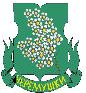 заседания № 2 Совета депутатовмуниципального округа ЧеремушкиОб утверждении повестки дня 16.02.2017 (до 5 мин.)Итого: 125 минутДата проведения:Время проведения:Место проведения:16.02.201715-00 ч.Аппарат СД МО Черемушки№Вопрос, внесенный на заседание Совета депутатовПроект внесенВремя 1 О заслушивании руководителя многофункционального центра предоставления государственных услуг муниципального округа  ЧеремушкиДокладчик- директор МФЦ р-на Черемушки Климентьев К.Е.30 мин2О заслушивании информации руководителя государственного бюджетного учреждение здравоохранения города Москвы Городская поликлиника № 22 Департамента здравоохранения города МосквыДокладчик- главный врач ГП № 22- Вершинина Л.Г.30 мин3О согласовании адресного перечня на выполнение работ в 2017 году по программе благоустройства за счет средств стимулирования управКПР10 мин4О проведении мероприятий по социально-экономическому развитию района Черемушки в 2017 годуКПР10 мин5О рассмотрении проекта планировки территории транспортно- пересадочного узла «Калужская»КПР10 мин6Об отказе в согласовании проекта изменения схемы размещения нестационарных торговых объектов в части включения адреса: Нахимовский пр-т, вл. 51КПР     5 мин7О согласовании проекта изменения схемы размещения нестационарных торговых объектов в части включения адреса: ул. Каховка, вл. 28, к. 2КПР5 мин8О плане организации и проведения местных праздничных и иных зрелищных мероприятий  муниципального округа Черемушки на 2017 годДокладчик- Минаева Е.В5 мин9О плане мероприятий по участию органов местного самоуправления в профилактике терроризма и экстремизма, а также в минимизации и (или) ликвидации последствий проявлений терроризма и экстремизма на территории муниципального округа Черемушки до конца 2017 года.Докладчик- Минаева Е.В.5 мин10Об утверждении Плана мероприятий по противодействию коррупции в аппарате Совета депутатов муниципального округа Черемушки на 2017 годДокладчик- Минаева Е.В.5 мин11Разное: 1. Об исполнении решений СД МО ЧеремушкиДокладчик- Минаева Е.В.5 мин